БАШҠОРТОСТАН РЕСПУБЛИКАҺЫның                                                                            совет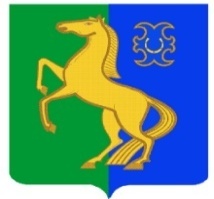 ЙƏРМƏКƏЙ районы                                                                     сельского поселениямуниципаль РАЙОНЫның                                                          Усман-Ташлинский СЕЛЬСОВЕТ уҫман-ташлы АУЫЛ СОВЕТЫ                                                             МУНИЦИПАЛЬНОГО РАЙОНА            ауыл БИЛƏмƏҺе                                                                                    ЕрмекеевскиЙ район                   советы                                                                                        РЕСПУБЛИкИ БАШКОРТОСТАН                                                                                    КАРАР                                          № 18.7                               РЕШЕНИЕ 21 февраль  2018 й.		                                                  21 февраля  2018 г. О внесении изменений в решение Совета    сельского поселения                Усман-Ташлинский  сельсовет муниципального района Ермекеевский район Республики Башкортостан от 22.11.2013 г. № 145/1 «О  бюджетном процессе в сельском поселении Усман-Ташлинский сельсовет муниципального района Ермекеевский район Республики Башкортостан»	В соответствии с Бюджетным кодексом Российской Федерации, Федеральным  законом «Об общих принципах организации местного самоуправления в Российской Федерации», Уставом  сельского поселения Усман-Ташлинский  сельсовет муниципального района Ермекеевский район Республики Башкортостан, Совет сельского поселения Усман-Ташлинский сельсовет  муниципального района Ермекеевский район Республики Башкортостан решил:1. Внести в  Положение о бюджетном процессе в сельском поселении Усман-Ташлинский сельсовет  муниципального района Ермекеевский район Республики Башкортостан следующие изменения:1.1 Пункт 4 части 3 статьи 14  изложить в следующей редакции:«4) случаи и порядок возврата в текущем финансовом году получателем субсидий остатков субсидий, предоставленных в целях финансового обеспечения затрат в связи с производством (реализацией) товаров, выполнением работ, оказанием услуг, не использованных в отчетном финансовом году (за исключением субсидий, предоставленных в пределах суммы, необходимой для оплаты денежных обязательств получателя субсидии, источником финансового обеспечения которых являются указанные субсидии).» Часть 4 статьи 14 изложить в следующей редакции:«4. При предоставлении субсидий, указанных в настоящей статье, обязательным условием их предоставления, включаемым в договоры (соглашения) о предоставлении субсидий и (или) в нормативные правовые акты, муниципальные правовые акты, регулирующие их предоставление, и в договоры (соглашения), заключенные в целях исполнения обязательств по данным договорам (соглашениям), является согласие соответственно получателей субсидий и лиц, являющихся поставщиками (подрядчиками, исполнителями) по договорам (соглашениям), заключенным в целях исполнения обязательств по договорам (соглашениям) о предоставлении субсидий (за исключением муниципальных унитарных предприятий, хозяйственных товариществ и обществ с участием публично-правовых образований в их уставных (складочных) капиталах, а также коммерческих организаций с участием таких товариществ и обществ в их уставных (складочных) капиталах), на осуществление главным распорядителем (распорядителем) бюджетных средств, предоставившим субсидии, и органами муниципального финансового контроля проверок соблюдения ими условий, целей и порядка предоставления субсидий.»1.3 Абзац 2 части 4  статьи 16 изложить в следующей редакции:«Предоставление бюджетных инвестиций  муниципальному унитарному предприятию, основанному на праве оперативного управления, автономному и бюджетному учреждению влечет соответствующее увеличение основных средств, находящихся на праве оперативного управления, муниципального унитарного предприятия, автономного и бюджетного учреждения либо на праве оперативного управления или хозяйственного ведения у этих предприятий, а также уставного фонда указанных учреждений, предприятий, основанных на праве хозяйственного ведения.»1.4 Абзац  2 части 1 статьи 17 изложить в следующей редакции:«Решения о предоставлении бюджетных инвестиций юридическим лицам, не являющимся муниципальными учреждениями и  муниципальными унитарными предприятиями, в объекты капитального строительства, находящиеся в собственности указанных юридических лиц, и (или) на приобретение ими объектов недвижимого имущества либо в целях предоставления взноса в уставные (складочные) капиталы дочерних обществ указанных юридических лиц на осуществление капитальных вложений в объекты капитального строительства, находящиеся в собственности таких дочерних обществ, и (или) на приобретение такими дочерними обществами объектов недвижимого имущества за счет средств бюджета  района принимаются соответственно в форме муниципальных правовых актов администрации сельского поселения Усман-Ташлинский сельсовет муниципального района Ермекеевский  район в определяемом ею порядке.»2. Контроль за исполнением настоящего решения возложить на постоянную комиссию Совета  сельского поселения   Усман-Ташлинский сельсовет муниципального района Ермекеевский район Республики Башкортостан по  бюджету, налогам, вопросам собственности, по предпринимательству и земельным.Глава сельского поселения  	                 Р.Ф.Хантимерова Глава сельского поселения  	подпись       Р.Ф.Хантимерова  Копия верна, управделами                     Р.А.Тукаева